Фото №3 а). Тренинг «Остров дружбы». Учащиеся ГОУ СОШ №307 СВАО г.Москвы.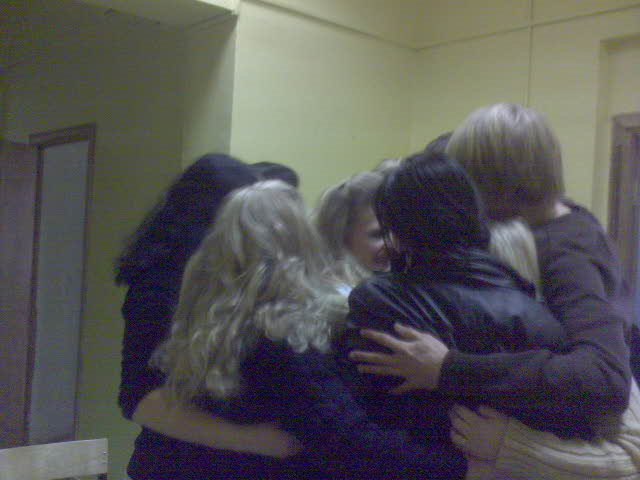 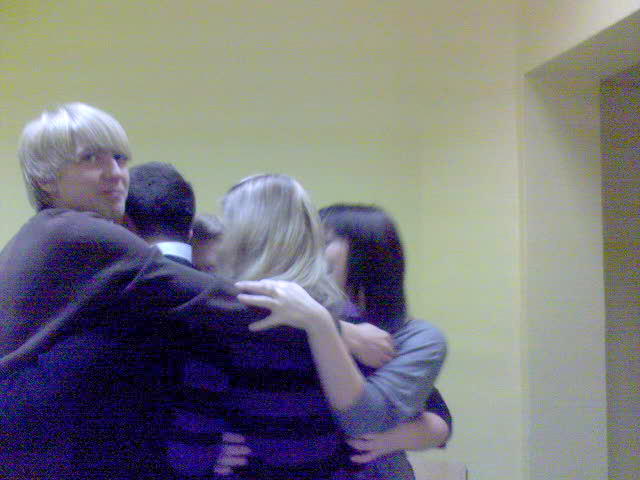 Фото №3 б). «Остров дружбы».